МИНИСТЕРСТВО ОБРАЗОВАНИЯ И МОЛОДЕЖНОЙ ПОЛИТИКИСВЕРДЛОВСКОЙ ОБЛАСТИ ГАПОУ СО «Красноуфимский аграрный колледж»Ачитский филиал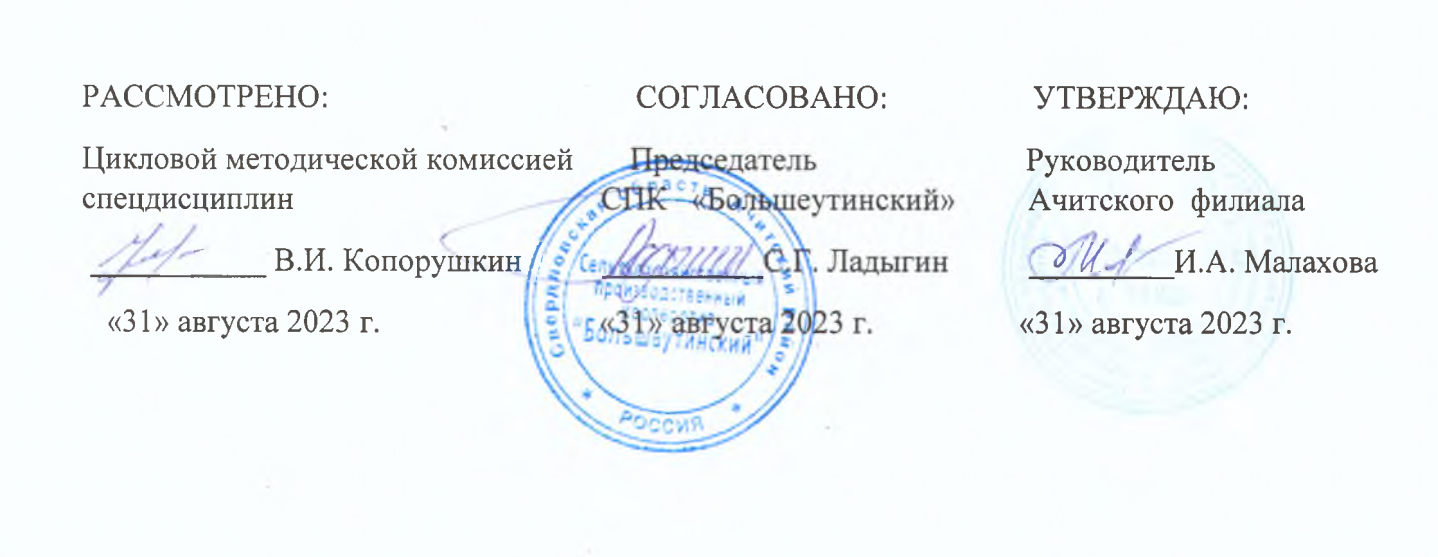 РАБОЧАЯ  ПРОГРАММА  ПРОФЕССИОНАЛЬНОГО МОДУЛЯТРАНСПОРТИРОВКА ГРУЗОВПрофессия:35.01.14 Мастер по ТО и ремонту МТПКурс 3, группа 31-МФорма обучения: очная2023 г.Рабочая программа учебного модуля ПМ.04 Транспортировка грузов разработана в соответствии с требованиями:- Федерального государственного образовательного стандарта СПО по профессии 35.01.14 Мастер по техническому обслуживанию и ремонту машинно-тракторного парка, утвержденного Приказом Министерства образования и науки Российской Федерации от «02» августа 2013г. № 709 базовая подготовка) ;- рабочей программы воспитания  УГС 35.00.00 Сельское, лесное и рыбное хозяйство по профессии35.01.14 «Мастер по техническому обслуживанию и ремонту машинно - тракторного парка».Разработчики: -Серебренников Владимер Александрович, преподаватель первой квалификационной категории Ачитского филиала ГБПОУ СО «Красноуфимский аграрный колледж»           - Копытов Вячеслав Викторович, мастер п/о первой квалификационной категории Ачитского филиала ГАПОУ СО «Красноуфимский аграрный колледж»СОДЕРЖАНИЕПАСПОРТ ПРОГРАММЫ ПРОФЕССИОНАЛЬНОГО МОДУЛЯПМ.04 Транспортировка грузовОбласть применения программыПрограмма профессионального модуля является частью основной образовательной программы в соответствии с ФГОС СПО по профессии 35.01.14. Мастер по ТО и ремонту МТП (базовая подготовка)Место профессионального модуля в структуре основной профессиональнойобразовательной программы: профессиональный цикл1.3. Цели и задачи ПМ .В результате изучения профессионального модуля обучающийся должен:иметь практический опыт:- управления автомобилями категорий "C";уметь:- соблюдать Правила дорожного движения;- безопасно управлять транспортными средствами в различных дорожных и метеорологических условиях;- уверенно действовать в нештатных ситуациях;- управлять своим эмоциональным состоянием, уважать права других участников дорожного движения,- конструктивно разрешать межличностные конфликты, возникшие между - участниками дорожного движения;- выполнять контрольный осмотр транспортных средств перед выездом и при выполнении поездки;- заправлять транспортные средства горюче-смазочными материалами и специальными жидкостями с соблюдением экологических требований;- устранять возникшие во время эксплуатации транспортных средств мелкие неисправности, не требующие разборки узлов и агрегатов, с соблюдением требований техники безопасности;- соблюдать режим труда и отдыха;- обеспечивать прием, размещение, крепление и перевозку грузов, а также безопасную посадку, перевозку и высадку пассажиров;- получать, оформлять и сдавать путевую  и транспортную документацию;- принимать возможные меры для оказания первой помощи пострадавшим при дорожно-транспортных происшествиях;- соблюдать требования по транспортировке пострадавших;- использовать средства пожаротушения;знать:- основы законодательства в сфере дорожного движения, Правила дорожного движения;- правила эксплуатации транспортных средств;- правила перевозки грузов и пассажиров;- виды ответственности за нарушение Правил дорожного движения, правил эксплуатации транспортных средств и норм по охране окружающей среды в соответствии с законодательством Российской Федерации;- назначение, расположение, принцип действия основных механизмов и приборов транспортных средств;- правила техники безопасности при проверке технического состояния транспортных средств, проведении погрузочно-разгрузочных работ;- порядок выполнения контрольного  осмотра транспортных средств перед поездкой и работ по его техническому обслуживанию;- перечень неисправностей и условий, при которых запрещается  эксплуатация транспортных средств или их дальнейшее движение;- приемы устранения неисправностей и выполнения работ по техническому обслуживанию;- правила обращения  с эксплуатационными материалами;- требования, предъявляемые к режиму труда и отдыха, правила и нормы охраны труда и техники безопасности;- основы безопасного управления транспортными средствами;- порядок оформления путевой и товарно-транспортной документации;- порядок действий водителя в нештатных ситуациях;- комплектацию аптечки, назначение и правила применения входящих в ее состав средств; - приемы и последовательность действий по оказанию первой помощи пострадавшим придорожно-транспортных происшествиях;- правила применения средств  пожаротушенияСТРУКТУРА И СОДЕРЖАНИЕ ПРОФЕССИОНАЛЬНОГО МОДУЛЯТематический план профессионального модуля: ТРАНСПОРТИРОВКА ГРУЗОВ.Структура и содержание ПМ.04. Транспортировка грузовМДК.04.01 Теоретическая подготовка  водителей автомобилей категории   «С»3.4.УЧЕБНАЯ ПРАКТИКА4.УСЛОВИЯ РЕАЛИЗАЦИИ ПРОГРАММЫ ПМ 04 Транспортировка грузов4.1.  Материально-техническое обеспечение  Для реализации   профессионального модуля  «Транспортировка грузов » имеется учебный кабинет «Правила дорожного движения и основы законодательства». Оборудование учебного кабинета «Правила дорожного движения и основы законодательства»:	- комплект учебно-методической документации (учебники и учебные пособия, ПДД, законы РФ);- наглядные пособия (Учебно-наглядное пособие «Схемы устройства и работы систем и механизмов транспортных средств», Учебно-наглядное пособие «Светофор с дополнительными секциями», Учебно-наглядное пособие «Дорожные знаки, Учебно-наглядное пособие «Дорожная разметка», Учебно-наглядное пособие «Сигналы регулировщика», Учебно-наглядное пособие «Схема перекрестка», Учебно-наглядное пособие «Расположение дорожных знаков и средств регулирования в населенном пункте», Учебно-наглядное пособие «Маневрирование транспортных средств на проезжей части»);- комплект аптечки первой помощи, противопожарных и индивидуальных средств защиты.- технические средства обучения: компьютер, программное обеспечение, видеофильмы, телевизор, видеомагнитофон, проектор, СД - диски.     - наглядные пособия (административное право, уголовное право, гражданское право, Закон об ОСАГО).4.2. Информационное обеспечение обученияОсновные источники:Административные правонарушения в области дорожного движения.       Гл. 12 КОАП РФ. – Екатеринбург: АМБ, 2022. – 16 с.Ваганов В.И. Вождение автотранспортных средств: учебник водителя.  В.И.Ваганов, А.Л.Рывкин. -  М.: Транспорт, 2019. – 223 с.Обязательное страхование автогражданской ответственности: правила, тарифы. – Екатеринбург: АМБ, 2022. – 72 с.Правила дорожного движения.      Официальный текст, утвержденныйПостановлением Правительства  РФ от 01.09.2022 г. с изменениями и дополнениями.Н.Я .Жульнев «Правила дорожного движения» учебник водителя  Издательство «За рулем» 2022 г., М.ФОРМЫ ПРОМЕЖУТОЧНОЙ АТТЕСТАЦИИКритерии выставления оценок за проверочные билеты ПДД:Критерии выставления оценок за билет, состоящий из 20 вопросов.Время выполнения работы: 20 мин.Оценка «5» - 20 правильных ответов, «4» - 19+5 дополнительных вопросов, «3» - 18+10 доп.вопросов, «2» - 17 и менее правильных ответов.Оценивания дифференцированного зачета по практическому вождению автомобиляЗа 5 выполненных правильно упражнения 5 оценкаЗа 4 выполненных правильно упражнения 4 оценкаЗа 3 выполненных правильно упражнения 3 оценкаУпражнения:1.Эстакада2.Въезд в бокс задним ходом3.Разорот4. Змейка5.Параллельная паркаВождение по населенному пунктустр.стр.ПАСПОРТ ПРОГРАММЫ УЧЕБНОЙ ДИСЦИПЛИНЫПАСПОРТ ПРОГРАММЫ УЧЕБНОЙ ДИСЦИПЛИНЫ444СТРУКТУРА И  СОДЕРЖАНИЕ УЧЕБНОЙ ДИСЦИПЛИНЫСТРУКТУРА И  СОДЕРЖАНИЕ УЧЕБНОЙ ДИСЦИПЛИНЫ77УСЛОВИЯ РЕАЛИЗАЦИИ ПРОГРАММЫ УДУСЛОВИЯ РЕАЛИЗАЦИИ ПРОГРАММЫ УД1111КОНТРОЛЬ И ОЦЕНКА РЕЗУЛЬТАТОВ ОСВОЕНИЯ ПРОГРАММЫ УЧЕБНОЙ ДИСЦИПЛИНЫКОНТРОЛЬ И ОЦЕНКА РЕЗУЛЬТАТОВ ОСВОЕНИЯ ПРОГРАММЫ УЧЕБНОЙ ДИСЦИПЛИНЫ15152. РЕЗУЛЬТАТЫ ОСВОЕНИЯ ПРОФЕССИОНАЛЬНОГО МОДУЛЯ	Результатом освоения программы профессионального модуля является овладение обучающимися видом профессиональной деятельности Транспортировка грузов, в том числе профессиональными (ПК) и общими (ОК) компетенциями, а так же (ЛР):2. РЕЗУЛЬТАТЫ ОСВОЕНИЯ ПРОФЕССИОНАЛЬНОГО МОДУЛЯ	Результатом освоения программы профессионального модуля является овладение обучающимися видом профессиональной деятельности Транспортировка грузов, в том числе профессиональными (ПК) и общими (ОК) компетенциями, а так же (ЛР):КодНаименование результата обученияПК 4.1.Управлять автомобилями категории «С»ПК 4.2.Выполнять работы по транспортировке грузов и перевозке пассажировПК 4.3.Осуществлять техническое обслуживание транспортных средств в пути следованияПК 4.4Устранять мелкие неисправности, возникающие во время эксплуатации транспортных средствПК 4.5.Работать с документацией установленной формыПК 4.6.Проводить первоочередные мероприятия на месте дорожно-транспортного происшествияОК 1. Понимать сущность и социальную значимость своей будущей профессии, проявлять к ней устойчивый интерес.ОК 2. Организовывать собственную деятельность, исходя из цели и способов ее достижения, определенных руководителем.ОК 3. Анализировать рабочую ситуацию, осуществлять текущий и итоговый контроль, оценку и коррекцию собственной деятельности, нести ответственность за результаты своей работы.ОК 4.Осуществлять поиск информации, необходимой для эффективного выполнения профессиональных  задач.ОК.5Использовать информационно-коммуникационные технологии в профессиональной деятельностиОК.6Работать в команде, эффективно общаться с коллегами, руководством, клиентамиОК.7Организовывать собственную деятельность с соблюдением требований охраны труда и экологической безопасности.ОК.8Исполнять воинскую обязанность , в том числе с применением полученных профессиональных знаний (для юношей).Личностные результаты реализации программы воспитания, определенные отраслевыми требованиями к деловым качествам личностиЛичностные результаты реализации программы воспитания, определенные отраслевыми требованиями к деловым качествам личностиЛР 13Демонстрирующий готовность и способность вести диалог с другими людьми, достигать в нем взаимопонимания, находить общие цели и сотрудничать для их достижения в профессиональной деятельностиЛР 14Проявляющий сознательное отношение к непрерывному образованию как условию успешной профессиональной и общественной деятельностиЛР 15Проявляющий гражданское отношение к профессиональной деятельности как к возможности личного участия в решении общественных, государственных, общенациональных проблемЛР 16Принимающий основы экологической культуры, соответствующей современному уровню экологического мышления, применяющий опыт экологически ориентированной рефлексивно-оценочной и практической деятельности в жизненных ситуациях и профессиональной деятельностиЛР 17Проявляющий ценностное отношение к культуре и искусству, к культуре речи и культуре поведения, к красоте и гармонииЛР 18Демонстрирующий готовность планировать и реализовывать собственное профессиональное и личностное развитиеЛР 19Проявляющий способность анализировать производственную ситуацию, быстро принимать решенияЛР 20Выбирающий способы решения задач профессиональной деятельности, применительно к различным контекстамКодыпрофессиональныхкомпетенцийНаименование разделовпрофессионального модуляВсегоЧасов(макс.учебная нагрузка и практика)Объем времени, отведенный на освоение междисциплинарного курса (курсов)Объем времени, отведенный на освоение междисциплинарного курса (курсов)Объем времени, отведенный на освоение междисциплинарного курса (курсов)Объем времени, отведенный на освоение междисциплинарного курса (курсов)Объем времени, отведенный на освоение междисциплинарного курса (курсов)Объем времени, отведенный на освоение междисциплинарного курса (курсов)ПрактикаПрактикаКодыпрофессиональныхкомпетенцийНаименование разделовпрофессионального модуляВсегоЧасов(макс.учебная нагрузка и практика)Обязательная аудиторная учебная нагрузка обучающегосяОбязательная аудиторная учебная нагрузка обучающегосяОбязательная аудиторная учебная нагрузка обучающегосяОбязательная аудиторная учебная нагрузка обучающегосяСамостоятельная работа обучающегосяСамостоятельная работа обучающегосяУчебная,часовПрактика(по профилю специальности),часовВсего,часовв т.ч.практическиезанятия, часовв т.ч.практическиезанятия, часовв т.ч.курсоваяработа(проект),часовВсего,часовв т.ч.курсоваяработа(проект),   часов123455678910ПК4.1 – 4.6МДК.04.01 Теоретическая подготовка  водителей автомобилей категории  «С»180120484860Учебная практика 180180Всего:3601201204860180№ урокаНаименование разделов и темСодержание учебного материала, практические работы, самостоятельная работа обучающихсяОбъем часовКоды компетенций и личностных результатов, формированию которых способствует элемент программы1.Введение Общие  правила подготовки водителей2Раздел 1. Общие положения ПДДРаздел 1. Общие положения ПДДРаздел 1. Общие положения ПДДРаздел 1. Общие положения ПДДРаздел 1. Общие положения ПДД2.Общие положения ПДДОбщие положения ПДД.  Обязанности пешеходов и пассажиров Термины применяемые в правилах Обязанности пешеходов и пассажиров 2ПК 4.1-ПК 4.4;ОК1-ОК6;ЛР13,ЛР14, ЛР16, ЛР19.3.Общие обязанности водителяОбщие обязанности водителя: перед выездом, во время движения, действия водителя при ДТП2ПК 4.1-ПК 4.4;ОК1-ОК6;ЛР13,ЛР14, ЛР16, ЛР19.4.Что запрещается водителюСамостоятельная работа: составить таблицу2ПК 4.1-ПК 4.4;ОК1-ОК6;ЛР13,ЛР14, ЛР16, ЛР19.5.Применение специальных сигналовПрименение специальных сигналов для получения преимущества перед другими участниками движения. Обязанности водителей в случае приближения транспортных средств с включенным маячком синего цвета и специальным звуковым сигналом.2ПК 4.1-ПК 4.4;ОК1-ОК6;ЛР13,ЛР14, ЛР16, ЛР19.6.Транспортные средства, обладающими специальными сигналамиСамостоятельная работа: составить перечень транспортных средств.2ПК 4.1-ПК 4.4;ОК1-ОК6;ЛР13,ЛР14, ЛР16, ЛР19.7.Обязанности пешеходов при пересечении проезжей частиСамостоятельная работа: провести ситуационный анализ2ПК 4.1-ПК 4.4;ОК1-ОК6;ЛР13,ЛР14, ЛР16, ЛР19.8.Сигналы светофора и регулировщикаСигналы светофора и регулировщика, виды светофоров. Назначение и классификация светофоров. Значение сигналов трех секционных светофоров. Регулирование движения на перекрестке при наличии светофора и знаков приоритета.2ПК 4.1-ПК 4.4;ОК1-ОК6;ЛР13,ЛР14, ЛР16, ЛР19.9.Включение дополнительной секции светофораСамостоятельная работа: составить схему работы светофора.2ПК 4.1-ПК 4.4;ОК1-ОК6;ЛР13,ЛР14, ЛР16, ЛР19.10.Применение аварийной сигнализации и знака аварийной остановкиПрименение аварийной сигнализации и знака аварийной остановки при ДТП, при технической неисправности автомобиля, по состоянию здоровья водителя.2ПК 4.1-ПК 4.4;ОК1-ОК6;ЛР13,ЛР14, ЛР16, ЛР19.11.Последовательности выполнения сигналов при обгоне.Самостоятельная работа: составить алгоритм действий.2ПК 4.1-ПК 4.4;ОК1-ОК6;ЛР13,ЛР14, ЛР16, ЛР19.Раздел 2   Дорожные знаки           Раздел 2   Дорожные знаки           Раздел 2   Дорожные знаки           Раздел 2   Дорожные знаки           Раздел 2   Дорожные знаки           12.Предупреждающие знакиПредупреждающие знаки: назначение, правила установки и установка совместно с табличками2ПК 4.1-ПК 4.4;ОК1-ОК4, ОК6;ЛР13,ЛР14, ЛР16, ЛР19.13.ПР № 1 Решение тематических задач на сигналы светофора и регулировщика.Практическая работа: решение тематических задач на сигналы светофора и регулировщика.2ПК 4.1-ПК 4.4;ОК1-ОК4, ОК6;ЛР13,ЛР14, ЛР16, ЛР19.14.ПР № 2  Гражданский кодекс об ответственности водителей.Практическая работа: гражданский кодекс об ответственности водителей.2ПК 4.1-ПК 4.4;ОК1-ОК4, ОК6;ЛР13,ЛР14, ЛР16, ЛР19.15.Действия водителя в зоне действия предупреждающих знаковСамостоятельная работа:  решение ситуационных задач2ПК 4.1-ПК 4.4;ОК1-ОК4, ОК6;ЛР13,ЛР14, ЛР16, ЛР19.16.ПР № 3 Решение тематических задач на  действия водителя в зоне действия предупреждающих знаковПрактическая работа: решение тематических задач на    действия водителя в зоне действия предупреждающих знаков2ПК 4.1-ПК 4.4;ОК1-ОК4, ОК6;ЛР13,ЛР14, ЛР16, ЛР19.17.Действия водителя в зоне действия знаков приоритета.Самостоятельная работа: решение задач2ПК 4.1-ПК 4.4;ОК1-ОК4, ОК6;ЛР13,ЛР14, ЛР16, ЛР19.18.Запрещающие знакиЗапрещающие знаки: назначение запрещающих знаков, разделение на подгруппы, применение знаков совместно с табличками.2ПК 4.1-ПК 4.4;ОК1-ОК4, ОК6;ЛР13,ЛР14, ЛР16, ЛР19.19.Действия водителя в зоне действия запрещающих знаковСамостоятельная работа: решение ситуационных задач2ПК 4.1-ПК 4.4;ОК1-ОК4, ОК6;ЛР13,ЛР14, ЛР16, ЛР19.20.Предписывающие знакиПредписывающие знаки: Назначение предписывающих знаков и их значение, места установки, зоны действия. Применение предписывающих знаков совместно с табличками.2ПК 4.1-ПК 4.4;ОК1-ОК4, ОК6;ЛР13,ЛР14, ЛР16, ЛР19.21.Действия водителя в зоне действия предписывающих знаковСамостоятельная работа:  решение ситуационных задач2ПК 4.1-ПК 4.4;ОК1-ОК4, ОК6;ЛР13,ЛР14, ЛР16, ЛР19.22.Знаки особых предписанийЗнаки особых предписаний информирующие об особенностях организации движения на различных участках дорог.2ПК 4.1-ПК 4.4;ОК1-ОК4, ОК6;ЛР13,ЛР14, ЛР16, ЛР19.23.Действия водителя в зоне действия знаков особых предписанийСамостоятельная работа:  решение ситуационных задач2ПК 4.1-ПК 4.4;ОК1-ОК4, ОК6;ЛР13,ЛР14, ЛР16, ЛР19.24. Информационные знаки,  Знаки сервисаЗнаки, информирующие о расположении населенных пунктов и других объектов, а также о рекомендуемых режимах движения.2ПК 4.1-ПК 4.4;ОК1-ОК4, ОК6;ЛР13,ЛР14, ЛР16, ЛР19.25.Действия водителя в зоне действия информационных знаковСамостоятельная работа:  решение ситуационных задач2ПК 4.1-ПК 4.4;ОК1-ОК4, ОК6;ЛР13,ЛР14, ЛР16, ЛР19.26.Действия водителя в зоне действия знаков сервисаСамостоятельная работа:  решение задач по теме2ПК 4.1-ПК 4.4;ОК1-ОК4, ОК6;ЛР13,ЛР14, ЛР16, ЛР19.27.Знаки дополнительной информации «таблички»Знаки дополнительной информации «таблички» уточняющие или ограничивающие действие знаков, с которыми они применены, либо содержат иную информацию для участников дорожного движения.2ПК 4.1-ПК 4.4;ОК1-ОК4, ОК6;ЛР13,ЛР14, ЛР16, ЛР19.28.Действия водителя в зоне действия знаков дополнительной информацииСамостоятельная работа: решение ситуационных задач2ПК 4.1-ПК 4.4;ОК1-ОК4, ОК6;ЛР13,ЛР14, ЛР16, ЛР19.29.ПР № 4 Решение тематических задач на знаки приоритетаПрактическая работа: Решение тематических задач на знаки приоритета.2ПК 4.1-ПК 4.4;ОК1-ОК4, ОК6;ЛР13,ЛР14, ЛР16, ЛР19.30.Зона действия запрещающих знаковСамостоятельная работа: провести ситуационный анализ2ПК 4.1-ПК 4.4;ОК1-ОК4, ОК6;ЛР13,ЛР14, ЛР16, ЛР19.31.ПР № 5 Решение тематических задач на запрещающие знакиПрактическая работа: Решение тематических задач на запрещающие знаки2ПК 4.1-ПК 4.4;ОК1-ОК4, ОК6;ЛР13,ЛР14, ЛР16, ЛР19.32.ПР № 6 Решение тематических задач на предписывающие знакиПрактическая работа: Решение тематических задач на предписывающие знаки2ПК 4.1-ПК 4.4;ОК1-ОК4, ОК6;ЛР13,ЛР14, ЛР16, ЛР19.33.ПР № 7  Решение тематических задач на знаки особых предписанийПрактическая работа: Решение тематических задач на знаки особых предписаний2ПК 4.1-ПК 4.4;ОК1-ОК4, ОК6;ЛР13,ЛР14, ЛР16, ЛР19.Раздел 3    Дорожная разметкаРаздел 3    Дорожная разметкаРаздел 3    Дорожная разметкаРаздел 3    Дорожная разметкаРаздел 3    Дорожная разметка34.Горизонтальная и вертикальная дорожная разметкаГоризонтальная и вертикальная дорожная разметка (линии, стрелы, и другие обозначения на проезжей части) устанавливают режимы и порядок движения. Цвета разметки: белый, желтый и оранжевый.2ПК 4.1-ПК 4.4;ОК1-ОК4, ОК6;ЛР13,ЛР14, ЛР16, ЛР1935.Линии горизонтальной разметкиСамостоятельная работа: составить таблицу2ПК 4.1-ПК 4.4;ОК1-ОК4, ОК6;ЛР13,ЛР14, ЛР16, ЛР1936.Действия водителя в зоне вертикальной дорожной разметкиСамостоятельная работа: составить алгоритм действий2ПК 4.1-ПК 4.4;ОК1-ОК4, ОК6;ЛР13,ЛР14, ЛР16, ЛР1937.ПР № 8 Решение задач на линии разметкиПрактическая работа: решение задач на линии разметки4ПК 4.1-ПК 4.4;ОК1-ОК4, ОК6;ЛР13,ЛР14, ЛР16, ЛР19Раздел 4   Начало движения, маневрирование и другие действия водителя согласно ПДД.Раздел 4   Начало движения, маневрирование и другие действия водителя согласно ПДД.Раздел 4   Начало движения, маневрирование и другие действия водителя согласно ПДД.Раздел 4   Начало движения, маневрирование и другие действия водителя согласно ПДД.Раздел 4   Начало движения, маневрирование и другие действия водителя согласно ПДД.38.Начало движения, маневрированиеНачало движения, маневрирование, подача сигналов приборами и рукой2ПК 4.1-ПК 4.4;ОК1-ОК4, ОК6;ЛР13,ЛР14, ЛР16, ЛР19.39.Действия при начале движения, маневрированииСамостоятельная работа: составить алгоритм действий2ПК 4.1-ПК 4.4;ОК1-ОК4, ОК6;ЛР13,ЛР14, ЛР16, ЛР19.40.ПР № 9 Расположения транспортных средств на проезжей частиПрактическая работа: Расположения транспортных средств на проезжей частиПК 4.1-ПК 4.4;ОК1-ОК4, ОК6;ЛР13,ЛР14, ЛР16, ЛР19.41.Расположения транспортных средств на проезжей части, с двухсторонним движением имеющих три и более полосыСамостоятельная работа: составить  схему расположения т\с2ПК 4.1-ПК 4.4;ОК1-ОК4, ОК6;ЛР13,ЛР14, ЛР16, ЛР19.42.Скорость движенияСкорость движения на автомагистрали, на других дорогах, при буксировке, при перевозке людей в грузовом автомобиле и при организованной перевозке детей 2ПК 4.1-ПК 4.4;ОК1-ОК4, ОК6;ЛР13,ЛР14, ЛР16, ЛР19.43.Движения в плотном потокеСамостоятельная работа:  решение ситуационных задач2ПК 4.1-ПК 4.4;ОК1-ОК4, ОК6;ЛР13,ЛР14, ЛР16, ЛР19.44.ОбгонОбгон. Специфические особенности обгона, влияющие на безопасность движения. Действия водителя перед началом и во время обгона. Места, где обгон запрещен. ПК 4.1-ПК 4.4;ОК1-ОК4, ОК6;ЛР13,ЛР14, ЛР16, ЛР19.45.Обгон транспортного средстваСамостоятельная работа: составить  схему2ПК 4.1-ПК 4.4;ОК1-ОК4, ОК6;ЛР13,ЛР14, ЛР16, ЛР19.46.Опережение, встречный разъездОпережение, встречный разъезд. Порядок встречного разъезда2ПК 4.1-ПК 4.4;ОК1-ОК4, ОК6;ЛР13,ЛР14, ЛР16, ЛР19.47.Встречный разъезд транспортных средств на перекресткеСамостоятельная работа: составить алгоритм действий2ПК 4.1-ПК 4.4;ОК1-ОК4, ОК6;ЛР13,ЛР14, ЛР16, ЛР19. 48.Остановка и стоянкаОстановка и стоянка. Определения остановки и стоянки. Особенности остановки и стоянки влияющие на безопасность движения. Действия водителя перед преднамеренной остановкой.       2ПК 4.1-ПК 4.4;ОК1-ОК4, ОК6;ЛР13,ЛР14, ЛР16, ЛР19.49.Правила проезда остановок общественного транспортаСамостоятельная работа: провести ситуационный анализ2ПК 4.1-ПК 4.4;ОК1-ОК4, ОК6;ЛР13,ЛР14, ЛР16, ЛР19.50.Проезд регулируемых перекрестков Проезд регулируемых перекрестков. Определение регулируемого перекрестка, виды перекрестков, очередность проезда перекрестка одновременно с трамваем.2ПК 4.1-ПК 4.4;ОК1-ОК4, ОК6;ЛР13,ЛР14, ЛР16, ЛР19.51.Проезд нерегулируемых перекрёстковПроезд нерегулируемых перекрестков. Определение нерегулируемого перекрестка, виды и отличительные признаки перекрестков.2ПК 4.1-ПК 4.4;ОК1-ОК4, ОК6;ЛР13,ЛР14, ЛР16, ЛР19.     52.Правила проезда нерегулируемых и регулируемых перекрестковСамостоятельная работа: решение ситуационных задач 2ПК 4.1-ПК 4.4;ОК1-ОК4, ОК6;ЛР13,ЛР14, ЛР16, ЛР19.53.ПР № 10 Правила проездов перекрестков Практическая работа: правила проездов перекрестков2ПК 4.1-ПК 4.4;ОК1-ОК4, ОК6;ЛР13,ЛР14, ЛР16, ЛР19.54.Правила проезда  перекрестков одновременно с трамваем и машиной с включенным проблесковым маячком и звуковым сигналомСамостоятельная работа: составить схему 2ПК 4.1-ПК 4.4;ОК1-ОК4, ОК6;ЛР13,ЛР14, ЛР16, ЛР19.55.Пешеходные переходыВиды пешеходных переходов. Обязанности водителей транспортных средств, приближающихся к пешеходному переходу2ПК 4.1-ПК 4.4;ОК1-ОК4, ОК6;ЛР13,ЛР14, ЛР16, ЛР19.56.Правила проезда пешеходных переходовСамостоятельная работа: составить алгоритм2ПК 4.1-ПК 4.4;ОК1-ОК4, ОК6;ЛР13,ЛР14, ЛР16, ЛР19.57.Места остановок маршрутных транспортных средствМеста остановок маршрутных транспортных средств. Обязанности водителей приближающихся к остановкам общественного транспорта2ПК 4.1-ПК 4.4;ОК1-ОК4, ОК6;ЛР13,ЛР14, ЛР16, ЛР19.58.Правила проезда мест остановок маршрутных транспортных средствСамостоятельная работа: составить схему2ПК 4.1-ПК 4.4;ОК1-ОК4, ОК6;ЛР13,ЛР14, ЛР16, ЛР19.59.ПР № 11 Движение  через железнодорожные путиПрактическая работа: Движение  через железнодорожные пути, железнодорожные переезды и их особенности. Разновидности переездов, условия запрещающие въезжать на переезд. Действия, запрещаемые на железнодорожном переезде.2ПК 4.1-ПК 4.4;ОК1-ОК4, ОК6;ЛР13,ЛР14, ЛР16, ЛР19.60.Правила проезда через железнодорожный переездСамостоятельная работа: решение ситуационных задач 2ПК 4.1-ПК 4.4;ОК1-ОК4, ОК6;ЛР13,ЛР14, ЛР16, ЛР19.61.Движение по автомагистралиДвижение по автомагистрали. Отличительные особенности автомагистралей, запрещения вводимые на автомагистралях. Вынужденная остановка на автомагистралях.2ПК 4.1-ПК 4.4;ОК1-ОК4, ОК6;ЛР13,ЛР14, ЛР16, ЛР19.62.Места остановок на автомагистралиСамостоятельная работа: составить  схему2ПК 4.1-ПК 4.4;ОК1-ОК4, ОК6;ЛР13,ЛР14, ЛР16, ЛР19.63.ПР № 12 Движение в жилых зонахПрактическая работа: Движение в жилых зонах2ПК 4.1-ПК 4.4;ОК1-ОК4, ОК6;ЛР13,ЛР14, ЛР16, ЛР19.64.Правила движения в жилых зонахСамостоятельная работа: конспектирование текста2ПК 4.1-ПК 4.4;ОК1-ОК4, ОК6;ЛР13,ЛР14, ЛР16, ЛР19.65.Приоритет маршрутных транспортных средствПриоритет маршрутных транспортных средств. Места остановок маршрутных транспортных средств.2ПК 4.1-ПК 4.4;ОК1-ОК4, ОК6;ЛР13,ЛР14, ЛР16, ЛР19.66.ПР № 13 Правила подъезда к остановкам транспортных средств общего пользованияПрактическая работа: Правила подъезда к остановкам транспортных средств общего пользования2ПК 4.1-ПК 4.4;ОК1-ОК4, ОК6;ЛР13,ЛР14, ЛР16, ЛР19.67.Использование внешних световых приборов и звукового сигналаПользование внешними световыми приборами и звуковыми сигналами и их назначение. Пользование фарами и габаритными огнями. Действия водителя по обеспечению безопасности в случае ослепления светом фар.2ПК 4.1-ПК 4.4;ОК1-ОК4, ОК6;ЛР13,ЛР14, ЛР16, ЛР19.68.Правила переключения с ближнего света на дальний и с дальнего на ближний.Самостоятельная работа: составить алгоритм переключений2ПК 4.1-ПК 4.4;ОК1-ОК4, ОК6;ЛР13,ЛР14, ЛР16, ЛР19.69.Буксировка механических транспортных средствБуксировка механических транспортных средств. Определение буксировки, методы буксировки. Требования буксировке на мягкой и жесткой сцепках. Случаи запрещения буксировки.2ПК 4.1-ПК 4.4;ОК1-ОК4, ОК6;ЛР13,ЛР14, ЛР16, ЛР19.70.ПР №14 Правила буксировки на мягкой и жесткой сцепкеПрактическая работа: Буксировка на мягкой и жесткой сцепке2ПК 4.1-ПК 4.4;ОК1-ОК4, ОК6;ЛР13,ЛР14, ЛР16, ЛР19.71.Учебная ездаМеста проведения учебной езды. Требования к обучающимся, возраст обучаемых. Дополнительное оборудование транспортных средств, на которых проводится обучение2ПК 4.1-ПК 4.4;ОК1-ОК4, ОК6;ЛР13,ЛР14, ЛР16, ЛР19.72.Перевозка людейОсобенности перевозки людей и обеспечение безопасности при перевозках. Оборудование кузова грузового автомобиля при перевозке людей2ПК 4.1-ПК 4.4;ОК1-ОК4, ОК6;ЛР13,ЛР14, ЛР16, ЛР19.73.ПР №15 Правила посадки и высадки людей из транспортных средствПрактическая работа: Правила посадки и высадки людей из транспортных средств2ПК 4.1-ПК 4.4;ОК1-ОК4, ОК6;ЛР13,ЛР14, ЛР16, ЛР19.74.Перевозка грузовПеревозка грузов. Требования к размещению и закреплению грузов. Обозначение транспортного средства, перевозившего крупногабаритные и тяжеловесные грузы2ПК 4.1-ПК 4.4;ОК1-ОК4, ОК6;ЛР13,ЛР14, ЛР16, ЛР19.75.ПР № 16 Правила размещения грузаПрактическая работа: Правила размещения груза2ПК 4.1-ПК 4.4;ОК1-ОК4, ОК6;ЛР13,ЛР14, ЛР16, ЛР19.76.Дополнительные требования к движению велосипедистовТребования к водителю велосипеда, мопеда. Требования к техническому состоянию и оборудованию велосипедов2ПК 4.1-ПК 4.4;ОК1-ОК4, ОК6;ЛР13,ЛР14, ЛР16, ЛР19.77.Дополнительные требования к движению гужевых повозокДополнительные требования к движению гужевых повозок, а также к прогону животных. Требования к оборудованию гужевых повозок. Требования к перегону животных по дороге2ПК 4.1-ПК 4.4;ОК1-ОК4, ОК6;ЛР13,ЛР14, ЛР16, ЛР19.78.Основные положения по допуску транспортных средств к эксплуатацииОсновные положения по допуску транспортных средств к эксплуатации и обязанности должностных лиц по обеспечению безопасности дорожного движения2ПК 4.1-ПК 4.4;ОК1-ОК4, ОК6;ЛР13,ЛР14, ЛР16, ЛР19.79.ПР № 17 Установка опознавательных знаков на транспортных средствахПрактическая работа: Установка опознавательных знаков на транспортных средствах2ПК 4.1-ПК 4.4;ОК1-ОК4, ОК6;ЛР13,ЛР14, ЛР16, ЛР19.80.Неисправности при которых запрещается движениеНеисправности при которых запрещается движение. Неисправности рулевого управления, неисправности тормозной системы, неисправности сцепного устройства2ПК 4.1-ПК 4.4;ОК1-ОК4, ОК6;ЛР13,ЛР14, ЛР16, ЛР19.81.ПР № 18 Неисправности при которых запрещается движениеПрактическая работа:  Неисправности при которых запрещается движение2ПК 4.1-ПК 4.4;ОК1-ОК4, ОК6;ЛР13,ЛР14, ЛР16, ЛР19.82.Неисправности при которых запрещается эксплуатация автотранспортаНеисправности при которых запрещается эксплуатация автотранспорта, движение допускается только до проведения ремонта на станции технического обслуживания2ПК 4.1-ПК 4.4;ОК1-ОК4, ОК6;ЛР13,ЛР14, ЛР16, ЛР19.83.ПР № 19 Неисправности при которых запрещается эксплуатация грузового автомобиля ЗИЛ-130Практическая работа: Неисправности при которых запрещается эксплуатация грузового автомобиля ЗИЛ-1302ПК 4.1-ПК 4.4;ОК1-ОК4, ОК6;ЛР13,ЛР14, ЛР16, ЛР19.84.ПР № 20  Неисправности тормозной системы грузового автомобиля    Практическая работа:  Неисправности тормозной системы грузового автомобиля   2ПК 4.1-ПК 4.4;ОК1-ОК4, ОК6;ЛР13,ЛР14, ЛР16, ЛР19.85.ПР № 21 Неисправности рулевого управленияПрактическая работа: Неисправности рулевого управления, запрет на дальнейшее движение и устранение неисправности в пути или вызова эвакуатора2ПК 4.1-ПК 4.4;ОК1-ОК4, ОК6;ЛР13,ЛР14, ЛР16, ЛР19.86.ПР № 22 Неисправности внешних световых приборов, стеклоочистителейПрактическая работа: Неисправности внешних световых приборов, стеклоочистителей и стеклоомывателей ветрового стекла2ПК 4.1-ПК 4.4;ОК1-ОК4, ОК6;ЛР13,ЛР14, ЛР16, ЛР19.87.ПР № 23 Неисправности колес и шинПрактическая работа: Неисправности колес и шин2ПК 4.1-ПК 4.4;ОК1-ОК4, ОК6;ЛР13,ЛР14, ЛР16, ЛР19.88.ПР № 24 Неисправности двигателя грузовых автомобилейПрактическая работа: Неисправности двигателя грузовых автомобилей2ПК 4.1-ПК 4.4;ОК1-ОК4, ОК6;ЛР13,ЛР14, ЛР16, ЛР19.89.Административная, гражданская и уголовная ответственность водителя за нарушения ПДДАдминистративная ответственность водителя за нарушения ПДДГражданская ответственность водителя за нарушения ПДДУголовная ответственность водителя за нарушения ПДД2ПК 4.1-ПК 4.4;ОК1-ОК4, ОК6;ЛР13,ЛР14, ЛР16, ЛР19.90.Итоговое занятиеРешение  билетов2ПК 4.1-ПК 4.6;ОК1-ОК8;ЛР13,ЛР14, ЛР16, ЛР19,ЛР20  ВСЕГО ЧАСОВ180АУДИТОРНЫХ120ИЗ НИХ ПРАКТИЧЕСКИЕ ЗАНЯТИЯ48САМОСТОЯТЕЛЬНАЯ  РАБОТА60н/п  ТемаСодержание учебной практикиОбъем часовУровеньосвоенияКоды компетенции и личностных результатов, формированию которых способствует элемент программы1                                   234561.Общие положения. Основные понятия и термины.Значение правил в обеспечении порядка и безопасности дорожного движения. Общая структура правил. Основные понятия и термины. Обязанности участников дорожного движения. Порядок ввода ограничений в дорожном движении. Документы, которые водитель обязан иметь при себе и передавать для проверки сотрудникам ГИБДД. Порядок предоставления транспортных средств должностным лицам.62ПК 4.1, ПК 4.4, ОК 1 ОК 4, ОК 6, ЛР 13, ЛР 14, ЛР16, ЛР192.Устранение неисправностейУстранение неисправностей во время движения автомобиля с соблюдением техники безопасности и ПДД62ПК 4.1, ПК 4.4, ОК 1, ОК2,ОК 4, ОК 6, ЛР 13, ЛР 14, ЛР16, ЛР203.Ознакомление с органами управления.Посадка. Ознакомление с органами управления, контрольно-измерительными приборами. Приемы управления транспортным средством.62ПК 4.1, ПК 4.4, ОК 1 ОК 4, ОК 6, ЛР 13, ЛР 14, ЛР16, ЛР194.Первоначальные приёмы управления транспортным средством.Движение с переключением передач в восходящем и нисходящем порядках. Изменение направлений. Все упражнения делаются в закрытом полигоне.62ПК 4.1, ПК 4.4, ОК 1 ОК 4, ОК 6, ЛР 13, ЛР 14, ЛР16, ЛР195.Начало движение, маневрирование.Начало движение, маневрирование. Обязанности водителей перед началом движения, перестроением и маневрированием62ПК 4.1, ПК 4.4,ОК 1 – ОК 4, ОК 6ЛР 13, ЛР 14, ЛР16, ЛР196.Движение задним ходом транспортного средстваДвижение задним ходом транспортного средства соблюдением техники безопасности.62ПК 4.1, ПК 4.4, ОК 1 ОК 4, ОК 6, ЛР 13, ЛР 14, ЛР16, ЛР197.Парковка автомобиляПарковка автомобиля задним ходом.62ПК 4.1, ПК 4.4, ОК 1 ОК 4, ОК 6, ЛР 13, ЛР 14, ЛР16, ЛР198.Упражнение «змейка» Упражнение «змейка» передним ходом Т, С,62ПК 4.1, ПК 4.4, ОК 1 ОК 4, ОК 6, ЛР 13, ЛР 14, ЛР16, ЛР199.Разворот в ограниченном пространствеРазворот автомобиля с применением заднего хода соблюдением техники безопасности и ПДД62ПК 4.1, ПК 4.4, ОК 1 ОК 4, ОК 6, ЛР 13, ЛР 14, ЛР16, ЛР1910.Сложное маневрирование.Проезд горки, начало движения на подъеме.62ПК 4.1, ПК 4.4, ОК 1 ОК 4, ОК 6, ЛР 13, ЛР 14, ЛР16, ЛР1911.Остановка автомобиля Остановка автомобиля в заданном месте соблюдением Т.Б. и ПДД различными способами.62ПК 4.1 – ПК 4.4ОК 1, ОК 4, ОК 6ЛР16, ЛР1912.Расположение транспортных средств на проезжей части.Расположение транспортных средств на проезжей части. Требования к расположению транспортных средств на проезжей части в зависимости от количества полос для движения, видов транспортных средств, скорости движения.62ПК 4.1 – ПК 4.4ОК 1, ОК 4, ОК 6ЛР 13, ЛР 14, ЛР16, ЛР1913.Объезд препятствий.Объезд препятствий. Выбор скорости движения.62ПК 4.1, ПК 4.4, ОК 1 ОК 4, ОК 6, ЛР 13, ЛР 14, ЛР16, ЛР1914.Порядок движения задним ходом.Порядок движения задним ходом. Места, где запрещено движение. Опасные последствия несоблюдения правил маневрирования.62ПК 4.1, ПК 4.4, ОК 1 ОК 4, ОК 6, ЛР 13, ЛР 14, ЛР16, ЛР1915.Вождение по маршрутам с малой интенсивностью движения.Езда в населенном пункте с малой интенсивностью движения. Движение по габаритному тоннелю.62ПК 4.1.ПК 4.4, ОК 1 ОК 4, ОК 6, ЛР 13, ЛР 14, ЛР16, ЛР1916.Вождение по маршрутам с большой интенсивностью движения.Движение по мостам и путепроводам. Проезд перекрестка. Выбор траектории движения. Действия водителя при проезде перекрестка.62ПК 4.1, ПК 4.4, ОК 1, ОК3, ОК 4, ОК 6, ЛР 13, ЛР 14, ЛР16, ЛР1917.Проезд нерегулируемых перекрёстков при движении по маршрутам с малой интенсивностью движения.Проезд обозначенного места остановки общественного транспорта, пешеходных переходов, согласно ПДД 62ПК 4.1 – ПК 4.4ОК 1 – ОК 4, ОК 6, ЛР 13, ЛР 14, ЛР16, ЛР19, ЛР2018.Проезд регулируемых перекрёстков при движении по маршрутам с большой интенсивностью движения.Проезд обозначенного места остановки общественного транспорта, пешеходных переходов. Проезд железнодорожных переездов.62ПК 4.1,-ПК 4.4, ОК 1 – ОК 4, ОК 6ЛР 13, ЛР 14, ЛР20ЛР16, ЛР1919.Порядок выполнения поворота на перекрестке.Порядок выполнения поворота на перекрестке с соблюдением правил дорожного движения62ПК 4.1 – ПК 4.4ОК 1 ОК 4, ОК 6ЛР 13, ЛР 14, ЛР16, ЛР1920.Разворот на нерегулируемом перекресткеПорядок выполнения разворот на нерегулируемом перекрестке соблюдением ПДД62ПК 4.1 – ПК 4.4ОК 1 ОК 4, ОК 6ЛР 13, ЛР 14, ЛР16, ЛР1921. Разворот на регулируемом перекресткеПорядок выполнения разворот на регулируемом перекрестке соблюдением ПДД62ПК 4.1 – ПК 4.4, ОК 1 – ОК 4, ОК 6, ЛР 13, ЛР 14, ЛР16, ЛР1922.Разворот в не перекрёсткаПоворот налево и разворот вне перекрестка. Действия водителя при наличии полосы разгона (торможения). Места, где запрещен разворот.62ПК 4.1 – ПК 4.4 ОК 1, ОК 4, ОК 6ЛР 13, ЛР 14, ЛР16, ЛР1923.Маневрирование в ограниченных проездах.Проезд змейкой, Движение задним ходом. Разворот.62ПК 4.1, ПК 4.4ОК 1 ОК 4, ОК 6ЛР 13, ЛР 14, ЛР16, ЛР1924.Заезд в гараж.Установка транспортного средства в гараж.62ПК 4.1, ПК 4.4, ОК 1 ОК 4, ОК 6ЛР 13, ЛР 14, ЛР16, ЛР1925.Движение по мостам и путепроводам.Движение по мостам и путепроводам. Проезд перекрестка. Выбор траектории движения. Действия водителя при проезде перекрестка.62ПК 4.1, ПК 4.4, ОК 1 ОК 4, ОК 6, ЛР 13, ЛР 14, ЛР16, ЛР1926.Проезд регулируемых железнодорожных переездов.Проезд железнодорожных регулируемых переездов соблюдением Т.Б и ПДД 62ПК 4.1, ПК 4.4, ОК 1 ОК 4, ОК 6, ЛР 13, ЛР 14, ЛР16, ЛР2027.Проезд не регулируемых железнодорожных переездов.Проезд не регулируемых железнодорожных переездов соблюдением Т.Б и ПДД 62ПК 4.1, ПК 4.4, ОК 1 ОК 4, ОК 6, ЛР 13, ЛР 14, ЛР16, ЛР1928.Буксировка автомобиляПравила буксировки Т.С. соблюдение технике безопасности и ПДД62ПК 4.1– ПК 4.4, ОК 1 – ОК 4, ОК 6, ЛР 13, ЛР 14, ЛР16, ЛР1929.Правила и условия перевозки грузовПравила и условия перевозки грузов соблюдением технике безопасности и ПДД62ПК 4.1 – ПК 4.4, ОК 1 – ОК 4, ОК 6, ЛР 13, ЛР 14, ЛР16, ЛР1930.Дифференцированный зачётПрактическое вождение автомобиля63ПК 4.1 – ПК 4.4, ОК 1 – ОК 4, ОК 6, ЛР 13, ЛР 14,ЛР16, ЛР19 ЛР 20ИтогИтог3003005.Контроль и оценка результатов освоения пМ.04 Транспортировка грузовСеместрФормы промежуточной аттестацииФорма проведения6МДК.04.01 Теоретическая подготовка  водителей автомобилей категории   «С»Проверочные билеты ПДД6УП 04.Выполнение упражнений на автомобилеДатаШтрафные баллы за упражнение Штрафные баллы за упражнение Штрафные баллы за упражнение Штрафные баллы за упражнение Штрафные баллы за упражнение Итог. ОценкаПодпись экзаменатораДата12345Итог. ОценкаПодпись экзаменатора